要件レビューチェックリスト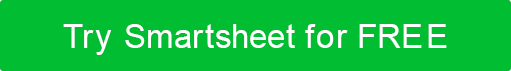 承認プロジェクトタイトルプロジェクトタイトルプロジェクトタイトルプロジェクトタイトル会社名会社名クライアントクライアントプロジェクトマネージャープロジェクトマネージャー著者著者プロジェクト開始日プロジェクト終了日送信日バージョン目的根拠成果物の説明完了基準期日X名前とタイトル署名日付免責事項Web サイトで Smartsheet が提供する記事、テンプレート、または情報は、参照のみを目的としています。当社は、情報を最新かつ正確に保つよう努めていますが、本ウェブサイトまたは本ウェブサイトに含まれる情報、記事、テンプレート、または関連グラフィックに関する完全性、正確性、信頼性、適合性、または可用性について、明示的または黙示的を問わず、いかなる種類の表明または保証も行いません。したがって、お客様がそのような情報に依拠する行為は、お客様ご自身の責任において厳格に行われるものとします。